     Celebrate Literacy Week, Florida!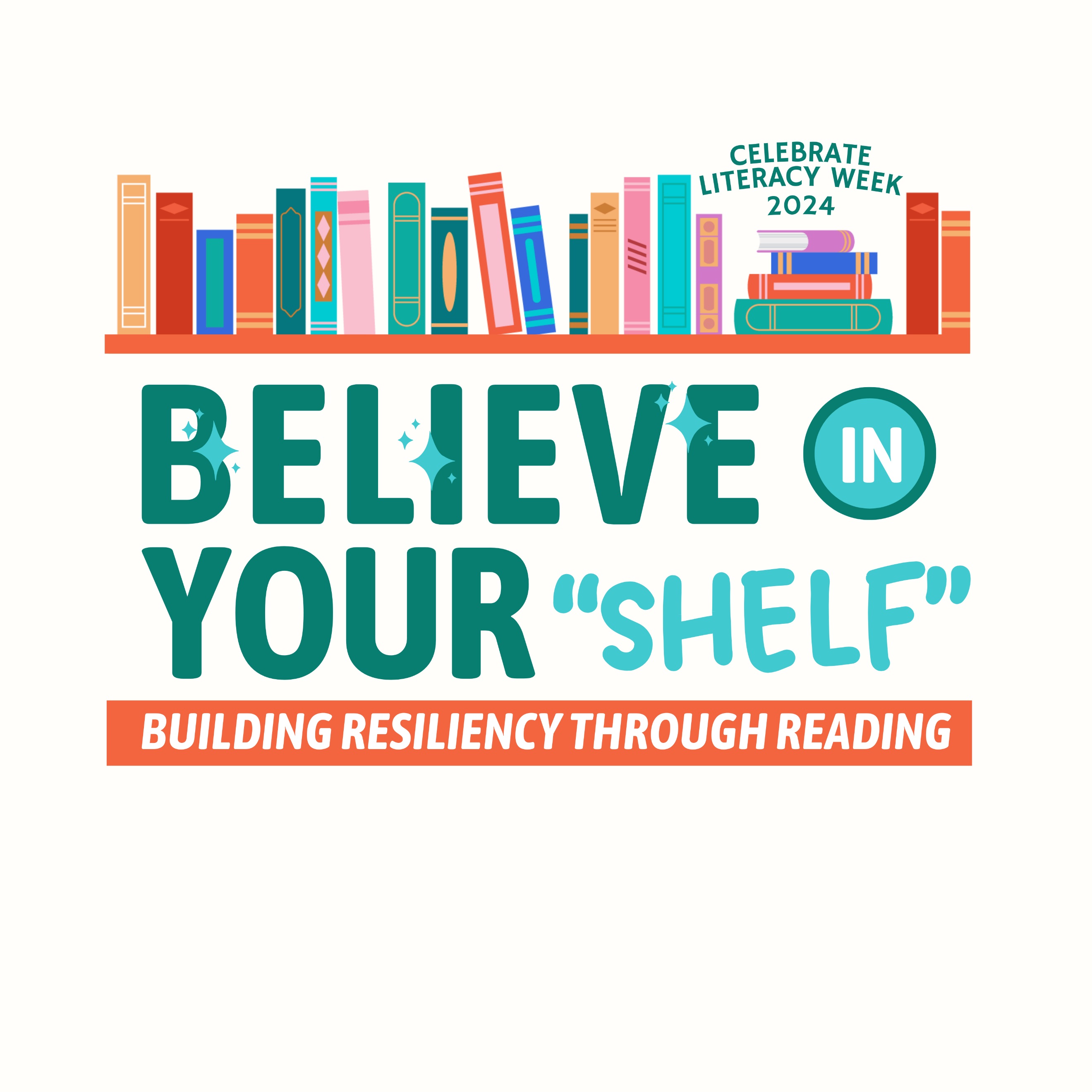             January 22-26, 2024                      District:      Celebrate Literacy Week, Florida!            January 22-26, 2024                      District: Monday,January 22nd  Tuesday,January 23rd  Wednesday, January 24th Thursday,January 25th  Friday,January 26th 